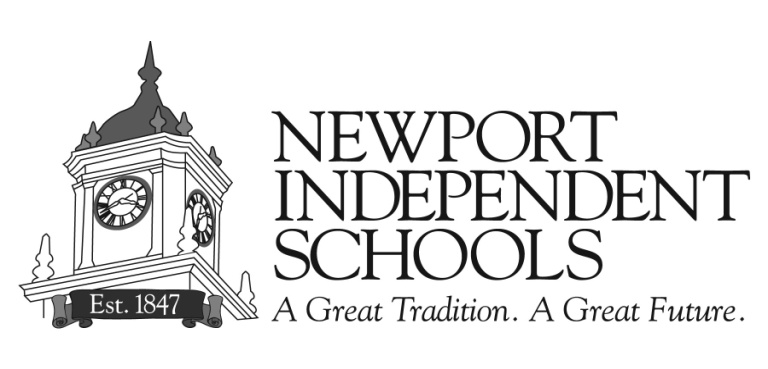 The Newport Board of Education held a meeting on June 26, 2019 at 6:30 P.M. The meeting was held in the Board Room located at 30 W. 8th Street, Newport.  CALL TO ORDERChairman Malone called the meeting to order and asked for a roll call.  The following were present:  Ramona Malone, Dr. Julie Smith-Morrow, Melissa Sheffel, Theresa Miller, & Sylvia Covington.Also, in attendance:  Superintendent Kelly Middleton, district leadership, and guests.Ms. Malone asked those in attendance to stand and recite the Pledge of Allegiance and pause for a Moment of Reflection.  MINUTES OF MAY 22, 2019On MOTION BY SHEFFEL AND SECONDED BY SMITH-MORROW the minutes were approved as written.985 – MOTION CARRIED 5-0TREASURER’S REPORTOn MOTION BY SMITH-MORROW AND SECONDED BY SHEFFEL, the financial statement was accepted and will be filed for audit.986 – MOTION CARRIED 5-0Mr. Turner noted that he has conversations with several members regarding the bills; questions were answered satisfactorily.On MOTION BY SHEFFEL AND SECONED BY SMITH-MORROW the bills were approved for payment.987 – MOTION CARRIED 5-0Mr. Turner’s report covered:Credit card bills and receiptsMonthly administrator’s expensesFinancial reportStudent accident insuranceProperty and liability insuranceAuditor contractFidelity Performance Bond of TreasurerHeritage Bank contractRobert Wilson contractAdult meal pricing FY20Southgate finance proposalKEDC membershipDr. Smith-Morrow commented on the modification adjustment for worker’s compensation.  There are several factors that can adjust a modifier in a positive direction and Mr. Turner credits training and a good working environment for employees.  Regarding the Southgate finance proposal, Ms. Covington asked if we needed to hire additional personnel to help with the extra work load added onto current employees.  This is being monitored and consideration will be given if need be.STUDENT LEARNING AND SUPPORT SERVICESMr. Middleton’s update included:Thank you to Dr. Orman for a successful graduation program;Thank you to Acasia Minor, a student at NHS, for singing the National Anthem at the opening of the Italian Fest on June 13; New band director has been hired;Media centers are getting a facelift this summer.  There is a possibility they will not be ready by the first student day in August;Congratulations to Ms. Hayden for the successful preschool festival.  There were approximately 350 people in attendance;All schools have advisory councils;NIS principal position is posted;Turnaround plans have been approved by KDE;Teacher shortage crunch is being realized state-wide;Josh Snapp has been hired as teacher at Newport School of Innovation;Home Visit day is August 6, opening day for teachers is August 13, and first student day is August 14;The IRB with the City for a hotel by the Peace Bell is still being negotiated.Ms. Gilkison was not in attendance.  The board had no questions regarding her written report.Ms. Covington asked about community involvement.  As a district we strive to involve parents in as many activities as possible.  The family fun nights at NPS and NIS have been a great tool to bring in families for food, activities, and education.  Col. Wills presented the report for student services.  The board had no questions.    Mr. Grayson presented the report for facilities and transportation.  There were no questions.Ms. Swanson presented the report for special education.  There were no questions.Rusty Adams presented the 19/20 District Technology Plan.OLD BUSINESSNoneNEW BUSINESSMs. Miller asked to discuss the scope of work Robert Wilson would be performing since his letter does not state anything specific.  She questioned whether he could be considered a private investigator without proper licensure. After much discussion regarding what the superintendent would be asking of him and what he is or is not allowed to do, Ms. Malone agreed to pull item #16 and vote on it separately.  Personnel report;1st reading of 2019 KSBA policy updates and procedures;Bank depository and security pledge with Heritage Bank – 2-year contractProperty and liability insurance coverage thru Liberty Mutual;Workers comp insurance coverage thru Brickstreet;Student Accident insurance coverage thru Scholastic Insurers, Inc.; Cyber Insurance quote with BCS Insurance Company;Fidelity Bond of Treasurer;Authorize the following district personnel serve as the ARC Chairperson during the Admission & Release Committee meetings for the 2019/20 SY:Superintendent of Newport Independent SchoolsDirector of Special Education Principal & Assistant PrincipalGuidance CounselorInstructional CoachEducational DiagnosticianSpecial education related service contracts:Nancy Miller, SLP, NPSMorgan Brown, school psychologist intern, Marshall UniversityCounseling and Diagnostic Center – mental health therapy/counseling services Stephanie Anthrop – SLP – District-wide and MSD classroomsMartha Kaising – SLP - NISPam Kaising – SLP – NPSMovin’ OM, LLC – Certified orientation and mobility specialistPediatric Therapy Specialist, Inc. – physical therapist & occupational therapistChange order #1 – NHS cafeteria renovationsKEDC Co-op MembershipSurplus property NPS and technology departmentRequest for one-year approval for school media librarian Increase adult lunch price to $3.75 per meal beginning 19/20 SY (current price is $3.50)Agreement with Robert L. Wilson for investigative services on “as needed” basisAmended administrative extra service salary schedule increasing the stipend and days of the assistant principal position at the intermediate school.  MOU with Southgate Independent for special education services for the 19/20 SYApprove stipend request for financial assistance and human resource services to   Southgate for the 19/20 SYApprove 15 additional days for the district diagnostician per request by the Special       Education DirectorOn MOTION BY SMITH-MORROW AND SECONDED BY SHEFFEL items 1-15 and 17-20 were approved as presented.988 – MOTION CARRIED 5-0On MOTION BY SMITH-MORROW AND SECONDED BY SHEFFEL the letter of engagement with Robert Wilson for investigative services was approved per the scope of work outlined in KRS 329A-070.  The contract cap will be $10,000; if additional funds are needed, the superintendent will bring a proposal back to the board for consideration.989 – MOTION CARRIED 4-1Ms. Miller voted no on this agenda item.  COMMENTS FROM THE AUDIENCENoneBOARD COMMENTS AND CONCERNSAfter discussion, the board agreed to move the regular meeting in July to the 17th.  Amy Gilkison will sit be present in Mr. Middleton’s absence.ADJOURNMENTThere being no further business, on MOTION BY SMITH-MORROW AND SECONDED BY SHEFFEL the meeting adjourned.  Time: 7:40 PM990 - MOTION CARRIED 5-0_________________________________Chairman_________________________________Secretary